SÚMULA DA 1ª REUNIÃO DA COMISSÃO DE ATHIS-CAU/RJDATA:21 de fevereiro de 2022, segunda-feiraHORÁRIO:16h00 às 17h24LOCAL:Reunião Remota, realizada por meio de videoconferência Reunião Remota, realizada por meio de videoconferência Reunião Remota, realizada por meio de videoconferência PARTICIPANTESLeslie Loreto Mora Gonzalez AUSENTE (teve que sair)AUSENTE (teve que sair)PARTICIPANTESMauri Vieira da SilvaPRESENTEPRESENTEPARTICIPANTESEmmily Leandro CastroPRESENTEPRESENTEPARTICIPANTESSofia EderPRESENTEPRESENTEPARTICIPANTESPablo Esteban Vergara Cerda AUSENTE (entrou nos 20minutos finais)AUSENTE (entrou nos 20minutos finais)ASSESSORIARenata C N AntãoSecretária Geral da MesaSecretária Geral da Mesa      Verificação de quórum      Verificação de quórum      Verificação de quórum      Verificação de quórumPresençasVerificado o quórum para início da reunião às 16h10, com os conselheiros acima nominados. A pauta da reunião foi:Verificação do quórum;Eleição do Coordenador e Coordenador Adjunto;Calendário anual da comissão; e Planejamento 2022.Verificado o quórum para início da reunião às 16h10, com os conselheiros acima nominados. A pauta da reunião foi:Verificação do quórum;Eleição do Coordenador e Coordenador Adjunto;Calendário anual da comissão; e Planejamento 2022.Verificado o quórum para início da reunião às 16h10, com os conselheiros acima nominados. A pauta da reunião foi:Verificação do quórum;Eleição do Coordenador e Coordenador Adjunto;Calendário anual da comissão; e Planejamento 2022.Eleição de coordenador(a) e coordenador(a) adjunto(a)Eleição de coordenador(a) e coordenador(a) adjunto(a)Eleição de coordenador(a) e coordenador(a) adjunto(a)Eleição de coordenador(a) e coordenador(a) adjunto(a)O conselheiro Mauri, por ser o conselheiro de mais idade, conduziu a escolha da coordenação titular e adjunta. Logo no início da reunião a conselheira Leslie teve que sair da reunião para resolver uma urgência familiar. Inicialmente os conselheiros iriam marcar uma reunião extraordinária para a eleição de coordenação e definição de datas. Porém depois que a conselheira Leslie sinalizou sua impossibilidade de seguir na coordenação da CATHIS, as conselheiras Emmily e Sofia se disponibilizaram a participar da coordenação. Dessa forma as conselheiras Emmily e Sofia foram eleitas por aclamação para os cargos de coordenadora e coordenadora adjunta, respectivamente. O conselheiro Mauri, por ser o conselheiro de mais idade, conduziu a escolha da coordenação titular e adjunta. Logo no início da reunião a conselheira Leslie teve que sair da reunião para resolver uma urgência familiar. Inicialmente os conselheiros iriam marcar uma reunião extraordinária para a eleição de coordenação e definição de datas. Porém depois que a conselheira Leslie sinalizou sua impossibilidade de seguir na coordenação da CATHIS, as conselheiras Emmily e Sofia se disponibilizaram a participar da coordenação. Dessa forma as conselheiras Emmily e Sofia foram eleitas por aclamação para os cargos de coordenadora e coordenadora adjunta, respectivamente. O conselheiro Mauri, por ser o conselheiro de mais idade, conduziu a escolha da coordenação titular e adjunta. Logo no início da reunião a conselheira Leslie teve que sair da reunião para resolver uma urgência familiar. Inicialmente os conselheiros iriam marcar uma reunião extraordinária para a eleição de coordenação e definição de datas. Porém depois que a conselheira Leslie sinalizou sua impossibilidade de seguir na coordenação da CATHIS, as conselheiras Emmily e Sofia se disponibilizaram a participar da coordenação. Dessa forma as conselheiras Emmily e Sofia foram eleitas por aclamação para os cargos de coordenadora e coordenadora adjunta, respectivamente. O conselheiro Mauri, por ser o conselheiro de mais idade, conduziu a escolha da coordenação titular e adjunta. Logo no início da reunião a conselheira Leslie teve que sair da reunião para resolver uma urgência familiar. Inicialmente os conselheiros iriam marcar uma reunião extraordinária para a eleição de coordenação e definição de datas. Porém depois que a conselheira Leslie sinalizou sua impossibilidade de seguir na coordenação da CATHIS, as conselheiras Emmily e Sofia se disponibilizaram a participar da coordenação. Dessa forma as conselheiras Emmily e Sofia foram eleitas por aclamação para os cargos de coordenadora e coordenadora adjunta, respectivamente. Verificação de quórum – encerramento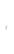 Verificação de quórum – encerramentoVerificação de quórum – encerramentoVerificação de quórum – encerramentoPresençasA reunião foi encerrada às 17h24 com os(as) participantes acima nominados(as). O conselheiro Pablo Vergara entrou nos 20minutos finais da reunião.A reunião foi encerrada às 17h24 com os(as) participantes acima nominados(as). O conselheiro Pablo Vergara entrou nos 20minutos finais da reunião.A reunião foi encerrada às 17h24 com os(as) participantes acima nominados(as). O conselheiro Pablo Vergara entrou nos 20minutos finais da reunião.Emmily Leandro Castro Coordenadora de ATHIS -CAU/RJ